Question #1/25 Simplify. 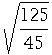 Be sure to write your answer in lowest terms.Question #2/25 Rewrite the following in simplified radical form. 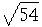 Question #3/25 Rewrite the following in simplified radical form. 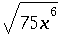 Assume that all variables represent positive real numbers.Question #4/25 Write the following expression in simplified radical form. 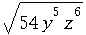 Assume that all variables represent positive real numbers.Question #5/25 Simplify the following expression as much as possible: 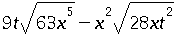 Assume that all variables represent positive real numbers.Question #6/25 Simplify. 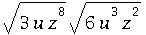 Assume that all variables represent positive real numbers.Question #7/25 Multiply. 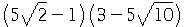 Simplify your answer as much as possible.Question #8/25 Rationalize the denominator and simplify. 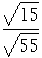 Question #9/25 Write in simplified radical form by rationalizing the denominator. 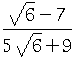 Question #10/25 Solve for  , where is a real number. 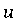 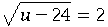 (If there is more than one solution, separate them with commas.)Question #11/25 Solve for  , where is a real number. 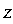 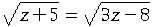 
(If there is more than one solution, separate them with commas.)Question #12/25 Solve for  , where is a real number. 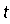 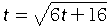 (If there is more than one solution, separate them with commas.)Question #14/25 Simplify. 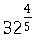 Question #15/25 Compute the following: . 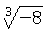 Question #16/25 Write the following in simplified radical form. 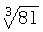 Question #17/25 Write the following expression in simplified radical form. 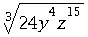 Assume that all of the variables in the expression represent positive real numbers.Question #18/25 Find the roots of the quadratic equation:  . 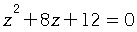 (If there is more than one root, separate them with commas.)Question #19/25 Solve:  . 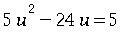 (If there is more than one solution, separate them with commas.)Question #20/25 Solve the equation 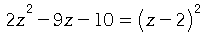 for  . (If there is more than one solution, separate them with commas.) Question #21/25 Solve  , where is a real number.
Simplify your answer as much as possible. 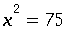 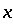 If there is more than one solution, separate them with commas. Question #22/25 Solve  , where is a real number. 
Simplify your answer as much as possible. 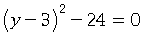 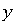 If there is more than one solution, separate them with commas. Question #23/25 Compute the value of the discriminant and give the number of real solutions to the quadratic equation. 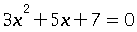 Discriminant ?Number of real solution ?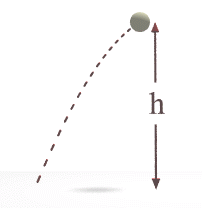 